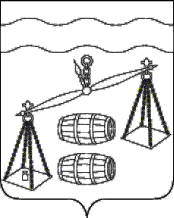 Администрация сельского поселения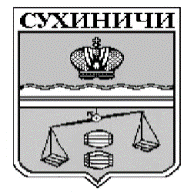 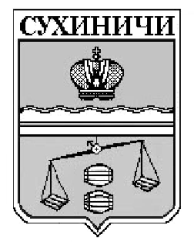 «Село Татаринцы»Калужская областьПОСТАНОВЛЕНИЕ    О внесении изменения в приложение к постановлению администрации сельскогопоселения «Село Татаринцы» от 22.05.2018 № 16«Об утверждении административногорегламента предоставления муниципальнойуслуги по присвоению, изменению ианнулированию адресов на территориисельского поселения «Село Татаринцы»В соответствии с Федеральным законом от 27.07.2010 N 210-ФЗ "Об организации предоставления государственных и муниципальных услуг", постановлением Правительства РФ от 19.11.2014 N 1221 "Об утверждении Правил присвоения, изменения и аннулирования адресов", руководствуясь Уставом сельского поселения «Село Татаринцы», администрация СП «Село Татаринцы» ПОСТАНОВЛЯЕТ:Внести изменения в приложение к постановлению администрации СП «Село Татаринцы» от 22.05.2018 № 16 «Об утверждении административного регламента предоставления муниципальной слуги по присвоению, изменению и аннулированию адресов на территории сельского поселения «Село Татаринцы», изложив пункт 2.7 приложения в новой редакции:«2.7. Исчерпывающий перечень оснований для отказа в приеме документов, необходимых для предоставления муниципальной услугиОтказ в приеме документов, необходимых для предоставления муниципальной услуги законодательством, не предусмотрен.».Настоящее постановление вступает в силу после его обнародования и подлежит размещению на официальном сайте администрации МР «Сухиничский район» в разделе сельское поселение.Контроль за исполнением данного постановления оставляю за собой.Глава администрации  СП «Село Татаринцы»                                                      Т.А.КозыреваОт 13.06.2023г                            №  12